5 priedasSUTIKIMAS DALYVAUTI ANTRINIUOSE MOKYMUOSE __________________________(data, vieta) Aš, ______________________________________________________, teikiantis(-i) paraišką                                                          (vardas, pavardė)Jaunųjų mokslininkų ir doktorantų mokslinių darbų konkursui (toliau – Konkursas), įsipareigoju dalyvauti paraiškų turinio analizės (antriniuose) mokymuose, kurie bus organizuojami atlikus Konkursui pateiktų paraiškų ekspertinį vertinimą. Paaiškėjus svarbioms aplinkybėms, dėl kurių negalėčiau dalyvauti antriniuose mokymuose, įsipareigoju pagal galimybes kuo anksčiau informuoti Lietuvos mokslų akademiją ir pateikti tai patvirtinančius dokumentus. Man žinoma, kad nevykdant šiuo Ketinimų protokolu prisiimtų įsipareigojimų man gali būti neskirta premija, nepriklausomai nuo to, kaip Konkursui pateiktą paraišką įvertins komisija. __________________________                                    __________________________Vardas, pavardė                                                                               Parašas 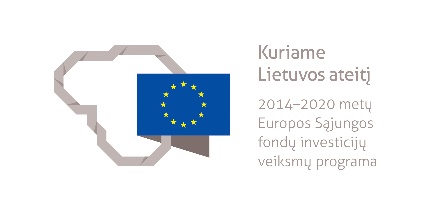 Mokymai Jaunųjų mokslininkų ir doktorantų mokslinių darbų konkurso dalyviams organizuojami vykdant projektą „Tyrėjų kompetencijų stiprinimas rengiant projektų paraiškas“, kuris finansuojamas Europos socialinio fondo lėšomis.